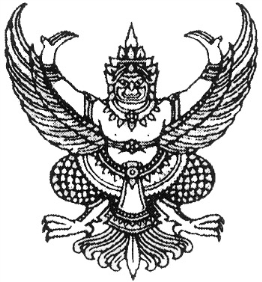 ประกาศคณะกรรมการบริหารกองทุนน้ำมันเชื้อเพลิงฉบับที่  16  พ.ศ. 2563เรื่อง หลักเกณฑ์การคำนวณอัตราเงินส่งเข้ากองทุน อัตราเงินชดเชย อัตราเงินคืนจากกองทุน
และอัตราเงินชดเชยคืนกองทุนสำหรับก๊าซปิโตรเลียมเหลว 	อาศัยอำนาจตามความในมาตรา 14 (4) มาตรา 27 มาตรา 29 มาตรา 31 และมาตรา 32 แห่งพระราชบัญญัติกองทุนน้ำมันเชื้อเพลิง พ.ศ. 2562 คณะกรรมการบริหารกองทุนน้ำมันเชื้อเพลิงออกประกาศไว้ ดังต่อไปนี้	ข้อ 1	ให้ยกเลิกประกาศคณะกรรมการบริหารกองทุนน้ำมันเชื้อเพลิง ฉบับที่ 14 พ.ศ. 2563 เรื่อง หลักเกณฑ์การคำนวณอัตราเงินส่งเข้ากองทุน อัตราเงินชดเชย อัตราเงินคืนจากกองทุน และอัตราเงินชดเชยคืนกองทุนสำหรับก๊าซปิโตรเลียมเหลว ลงวันที่ 23 ตุลาคม พ.ศ. 2563	ข้อ 2	ในประกาศนี้ “ก๊าซปิโตรเลียมเหลว” หมายความว่า ก๊าซปิโตรเลียมที่ประกอบด้วยโพรเพน  โพรพิลีน นอร์แมลบิวเทน ไอโซบิวเทน หรือบิวทีลีน อย่างใดอย่างหนึ่งหรือหลายอย่างผสมกันเป็นส่วนใหญ่	ข้อ 3	การกำหนดอัตราเงินสำหรับก๊าซปิโตรเลียมเหลวจากการแยกก๊าซธรรมชาติโดยโรงแยกก๊าซธรรมชาติ 1-6 ของบริษัท ปตท. จำกัด (มหาชน) หรือโรงแยกก๊าซธรรมชาติของบริษัท ยูเอซี โกลบอล จำกัด (มหาชน) ที่จำหน่ายเพื่อใช้เป็นเชื้อเพลิง ให้คำนวณโดยใช้สูตรการคำนวณ ดังต่อไปนี้อัตราเงิน  =  ราคานำเข้า  –  (ต้นทุนโรงแยกก๊าซธรรมชาติ  +  กรอบราคาสำหรับกำกับการแข่งขัน)โดย(1)	กรณีที่ราคานำเข้าสูงกว่าต้นทุนโรงแยกก๊าซธรรมชาติเกินกว่า 
0.03 บาท/กิโลกรัม ให้กรอบราคาสำหรับกำกับการแข่งขันมีค่าเท่ากับ 0.03 บาท/กิโลกรัม(2)	กรณีที่ราคานำเข้าต่ำกว่าต้นทุนโรงแยกก๊าซธรรมชาติเกินกว่า 
-0.03 บาท/กิโลกรัม  ให้กรอบราคาสำหรับกำกับการแข่งขันมีค่าเท่ากับ -0.03 บาท/กิโลกรัมทั้งนี้ กรณีที่ราคานำเข้าแตกต่างจากต้นทุนโรงแยกก๊าซธรรมชาติไม่เกิน 0.03 บาท/กิโลกรัม ให้อัตราเงินเท่ากับศูนย์ ตามมติของคณะกรรมการบริหารนโยบายพลังงาน ในการประชุม ครั้งที่ 14/2561 วันที่ 5 กรกฎาคม 2561	ข้อ 4  ประกาศ เรื่อง การกำหนดอัตราเงินสำหรับก๊าซปิโตรเลียมเหลวที่ซื้อหรือได้มาจากรัฐ ผู้รับสัมปทาน หรือผู้รับสัญญาแบ่งปันผลผลิตโดยโรงแยกก๊าซธรรมชาติของบริษัท ปตท. สผ. สยาม จำกัด อำเภอลานกระบือ จังหวัดกำแพงเพชร  ให้คำนวณโดยใช้สูตรการคำนวณ ดังต่อไปนี้	อัตราเงิน  =	ราคานำเข้า  –  (ต้นทุนโรงแยกก๊าซธรรมชาติ  +  กรอบราคาสำหรับกำกับการแข่งขัน)  
+ ภาษีสรรพสามิต +ภาษีเพื่อราชการส่วนท้องถิ่น + อัตราเงินตามที่กำหนดในข้อ 7โดย(1)	กรณีที่ราคานำเข้าสูงกว่าต้นทุนโรงแยกก๊าซธรรมชาติเกินกว่า 
0.03 บาท/กิโลกรัม ให้กรอบราคาสำหรับกำกับการแข่งขันมีค่าเท่ากับ 0.03 บาท/กิโลกรัม(2)	กรณีที่ราคานำเข้าต่ำกว่าต้นทุนโรงแยกก๊าซธรรมชาติเกินกว่า 
-0.03 บาท/กิโลกรัม  ให้กรอบราคาสำหรับกำกับการแข่งขันมีค่าเท่ากับ -0.03 บาท/กิโลกรัมทั้งนี้ กรณีที่ราคานำเข้าแตกต่างจากต้นทุนโรงแยกก๊าซธรรมชาติไม่เกิน 0.03 บาท/กิโลกรัม ตามมติของคณะกรรมการบริหารนโยบายพลังงาน ในการประชุม ครั้งที่ 14/2561 วันที่ 5 กรกฎาคม 2561 และให้อัตราเงินเท่ากับผลรวมของภาษีสรรพสามิต ภาษีเพื่อราชการส่วนท้องถิ่น และอัตราเงินตามที่กำหนดในข้อ 7ข้อ 5  ต้นทุนโรงแยกก๊าซธรรมชาติของบริษัท ยูเอซี โกลบอล จำกัด (มหาชน) จำกัด ให้กำหนดเท่ากับต้นทุนโรงแยกก๊าซธรรมชาติของบริษัท ปตท. สผ. สยาม จำกัด ที่คำนวณได้ตามข้อ 4 ตามมติของคณะกรรมการบริหารนโยบายพลังงาน ในการประชุมครั้งที่ 13/2560 วันที่ 6 พฤศจิกายน 2560ข้อ 6  การคำนวณอัตราแลกเปลี่ยนตามประกาศนี้ ให้คำนวณโดยใช้อัตราแลกเปลี่ยนถัวเฉลี่ยรายวันของสองสัปดาห์ก่อนหน้าที่ธนาคารพาณิชย์ขายเงินตราต่างประเทศที่ธนาคารแห่งประเทศไทยได้คำนวณไว้ 	ข้อ 7  การกำหนดอัตราเงินส่งเข้ากองทุนและอัตราเงินชดเชยสำหรับก๊าซปิโตรเลียมเหลวที่จำหน่ายเพื่อใช้เป็นเชื้อเพลิง ซึ่งไม่รวมถึงก๊าซปิโตรเลียมเหลวที่ซื้อหรือได้มาจากรัฐ ผู้รับสัมปทาน หรือผู้รับสัญญาแบ่งปันผลผลิตโดยโรงแยกก๊าซธรรมชาติของบริษัท ปตท. สผ. สยาม จำกัด อำเภอลานกระบือ จังหวัดกำแพงเพชร ให้คำนวณโดยใช้สูตรการคำนวณ ดังต่อไปนี้อัตราเงิน  =  ราคาขายส่งหน้าโรงกลั่น –  (ภาษีสรรพสามิต + ภาษีเพื่อราชการส่วนท้องถิ่น 
                 + อัตราเงินกองทุนอนุรักษ์ + ราคา ณ โรงกลั่น)โดย	ข้อ 8  การกำหนดอัตราเงินคืนจากกองทุน และอัตราเงินชดเชยคืนกองทุน สำหรับก๊าซปิโตรเลียมเหลวที่ได้รับอนุญาตให้ส่งออกไปนอกราชอาณาจักรตามกฎหมายว่าด้วยการค้าน้ำมันเชื้อเพลิง ให้คำนวณโดยใช้สูตรการคำนวณตามข้อ 7	ข้อ 9  ให้ผู้อำนวยการสำนักงานกองทุนน้ำมันเชื้อเพลิงเป็นผู้คำนวณอัตราเงินตามข้อ 3 
ข้อ 4 ข้อ 7 และข้อ 8 และลงนามในประกาศคณะกรรมการบริหารกองทุนน้ำมันเชื้อเพลิงเพื่อกำหนดอัตราเงินดังกล่าวทั้งนี้ ตั้งแต่วันที่ 24 มีนาคม 2563 เป็นต้นไปประกาศ  ณ  วันที่ 23 มีนาคม พ.ศ. 2563(นายวีระพล จิรประดิษฐกุล) ผู้อำนวยการสำนักงานกองทุนน้ำมันเชื้อเพลิงอัตราเงินหมายถึงอัตราเงินส่งเข้ากองทุนหรืออัตราเงินชดเชย สำหรับก๊าซปิโตรเลียมเหลวจากการแยกก๊าซธรรมชาติโดยโรงแยกก๊าซธรรมชาติ 1-6 ของบริษัท ปตท. จำกัด (มหาชน) หรือโรงแยกก๊าซธรรมชาติของบริษัท ยูเอซี       โกลบอล จำกัด (มหาชน) ที่จำหน่ายเพื่อใช้เป็นเชื้อเพลิง ทั้งนี้ ในกรณีที่ผลการคำนวณอัตราเงินมีค่าเป็นบวกให้หมายถึงอัตราเงินส่งเข้ากองทุน  และหากผลการคำนวณมีค่าเป็นลบให้หมายถึงอัตราเงินชดเชย  มีหน่วยเป็นบาท/กิโลกรัมราคานำเข้าหมายถึงราคานำเข้าก๊าซปิโตรเลียมเหลวที่คำนวณตามสูตรการคำนวณตามมติของคณะกรรมการบริหารนโยบายพลังงาน ในการประชุม ครั้งที่ 15/2561 วันที่ 18 กรกฎาคม 2561 มีหน่วยเป็น บาท/กิโลกรัมโรงแยกก๊าซธรรมชาติหมายถึงโรงแยกก๊าซธรรมชาติของบริษัท ดังต่อไปนี้บริษัท ปตท. จำกัด (มหาชน) และบริษัท ยูเอซี โกลบอล จำกัด (มหาชน)ต้นทุนโรงแยกก๊าซธรรมชาติหมายถึงราคาต้นทุนการผลิตก๊าซของโรงแยกก๊าซธรรมชาติแต่ละบริษัท  
ซึ่งเปลี่ยนแปลงทุกสามเดือน  มีหน่วยเป็นบาท/กิโลกรัม และให้คำนวณตามสูตรการคำนวณตามมติของคณะกรรมการบริหารนโยบายพลังงาน ในการประชุม ครั้งที่ 21/2559 วันที่ 2 ธันวาคม 2559กรอบราคาสำหรับกำกับการแข่งขันหมายถึงกรอบราคาที่กำหนดขึ้นเพื่อให้ก๊าซของแต่ละแหล่งผลิตและจัดหาสามารถแข่งขันกันได้ โดยมีค่า ดังต่อไปนี้อัตราเงินหมายถึงอัตราเงินส่งเข้ากองทุนหรืออัตราเงินชดเชยสำหรับก๊าซปิโตรเลียมเหลวที่ซื้อหรือได้มาจากรัฐ ผู้รับสัมปทาน หรือผู้รับสัญญาแบ่งปันผลผลิตโดยโรงแยกก๊าซก๊าซธรรมชาติของบริษัท ปตท. สผ. สยาม จำกัด อำเภอลานกระบือ จังหวัดกำแพงเพชร ทั้งนี้ ในกรณีที่ผลการคำนวณอัตราเงินมีค่าเป็นบวกให้หมายถึงอัตราเงินส่งเข้ากองทุน และหากผลการคำนวณมีค่าเป็นลบให้หมายถึงอัตราเงินชดเชย  มีหน่วยเป็นบาท/กิโลกรัมราคานำเข้าหมายถึงราคานำเข้าที่คำนวณตามสูตรการคำนวณตามมติของคณะกรรมการบริหารนโยบายพลังงาน ในการประชุม ครั้งที่ 15/2561 วันที่ 18 กรกฎาคม 2561 มีหน่วยเป็น บาท/กิโลกรัมโรงแยกก๊าซธรรมชาติหมายถึงโรงแยกก๊าซธรรมชาติของบริษัท ปตท.  สผ.  สยาม จำกัดต้นทุนโรงแยกก๊าซธรรมชาติหมายถึงราคาต้นทุนการผลิตก๊าซของโรงแยกก๊าซธรรมชาติ ซึ่งเปลี่ยนแปลงทุกสามเดือน มีหน่วยเป็นบาท/กิโลกรัม และให้คำนวณตามสูตรการคำนวณตามมติของคณะกรรมการบริหารนโยบายพลังงาน ในการประชุม ครั้งที่ 21/2559 วันที่ 2 ธันวาคม 2559ภาษีสรรพสามิตหมายถึงภาษีสรรพสามิตที่เรียกเก็บจากสินค้าและบริการ ตามกฎหมายว่าด้วย
ภาษีสรรพสามิตภาษีเพื่อราชการ
ส่วนท้องถิ่นหมายถึงภาษีที่จัดเก็บเพิ่มขึ้นเพื่อราชการส่วนท้องถิ่นตามกฎหมายว่าด้วย
ภาษีสรรพสามิตกรอบราคาสำหรับกำกับการแข่งขันหมายถึงกรอบราคาที่กำหนดขึ้นเพื่อให้ก๊าซของแต่ละแหล่งผลิตและจัดหาสามารถแข่งขันกันได้ โดยมีค่าดังต่อไปนี้อัตราเงินหมายถึงอัตราเงินส่งเข้ากองทุนหรืออัตราเงินชดเชยสำหรับก๊าซปิโตรเลียมเหลวที่จำหน่ายเพื่อใช้เป็นเชื้อเพลิง ซึ่งไม่รวมถึงก๊าซที่ซื้อหรือได้มาจากรัฐ ผู้รับสัมปทาน หรือผู้รับสัญญาแบ่งปันผลผลิตโดยโรงแยกก๊าซธรรมชาติของบริษัท ปตท. สผ. สยาม จำกัด อำเภอลานกระบือ จังหวัดกำแพงเพชร ทั้งนี้ในกรณีที่ผลการคำนวณอัตราเงินมีค่าเป็นบวกให้หมายถึงอัตราเงินส่งเข้ากองทุน และหากผลการคำนวณมีค่าเป็นลบให้หมายถึงอัตราเงินชดเชย มีหน่วยเป็นบาท/กิโลกรัมราคาขายส่ง
หน้าโรงกลั่นหมายถึงราคาขายส่งหน้าโรงกลั่นซึ่งไม่รวมภาษีมูลค่าเพิ่มสำหรับการซื้อขายก๊าซ ซึ่งเท่ากับ 14.3758 บาท/กิโลกรัม ตามมติของคณะกรรมการบริหารนโยบายพลังงาน ในการประชุม ครั้งที่ 17/2563 วันที่ 19 มีนาคม 2563ภาษีสรรพสามิตหมายถึงภาษีสรรพสามิตที่เรียกเก็บจากสินค้าและบริการ ตามกฎหมายว่าด้วย
ภาษีสรรพสามิตภาษีเพื่อราชการส่วนท้องถิ่นหมายถึงภาษีที่จัดเก็บเพิ่มขึ้นเพื่อราชการส่วนท้องถิ่นตามกฎหมายว่าด้วย
ภาษีสรรพสามิตอัตราเงินกองทุนอนุรักษ์หมายถึงอัตราการส่งเงินเข้ากองทุนเพื่อส่งเสริมการอนุรักษ์พลังงานของก๊าซราคา ณ โรงกลั่นหมายถึงราคา ณ โรงกลั่นของก๊าซ ซึ่งเท่ากับราคานำเข้าที่คำนวณได้ตามมติของคณะกรรมการบริหารนโยบายพลังงาน ในการประชุม ครั้งที่ 15/2561 วันที่ 18 กรกฎาคม 2561